Pädagogischer Bericht zu folgendem Anlass:
 Zutreffende(s) bitte ankreuzen	Wiederholte Feststellung des Anspruchs auf ein sonderpädagogisches 
	Bildungsangebot (§ 10 SBA-VO) Lernortwechsel (z. B. § 18 SBA-VO)	Änderung des Förderschwerpunktes (§ 9 Abs. 5 SBA-VO) 
	und/oder des 	Bildungsganges	Aufhebung des Anspruchs auf ein sonderpädagogisches Bildungsangebot	(§ 9 SBA-VO)	Zeitweiliges Aussetzen des Anspruchs auf ein sonderpädagogisches 
	Bildungsangebot (Voraussetzungen nach § 8 Abs. 2 SBA-VO beachten)	Wechsel in Internatsunterbringung (§82 (1) Satz 2 SchG) Entwicklung der Schülerin / des Schülers seit der letzten Feststellung des Anspruchs auf ein sonderpädagogisches BildungsangebotAktivität und Teilhabe sowie relevante Körperfunktionen und -strukturenSchulleistungen, Kompetenzen(z.B. individuelle Möglichkeiten im Bildungsbereich Lernen und Wissensanwendung: Kulturtechniken, Kommunikation, …)Fördernde und hemmende Körperfunktionen –und Strukturen(Sinnesfunktionen, Stimm-Sprechfunktion, Motorik, mentale Funktionen, …)Kontextfaktoren Personenbezogene Faktoren, Entwicklungsstand, emotionales und soziales Verhalten		(Motivation, Selbstbild, Interessen, Selbstwirksamkeitserfahrung, Verhalten in unterschiedlichen
		schulischen Kontexten, …) Umweltfaktoren		(Schulumgebung, familiärer Kontext, benötigte Hilfsmittel,…) Sonderpädagogische Begründung für die Empfehlung im vorliegenden Pädagogischen Bericht
(bezugnehmend auf Ergebnisse aktueller Diagnostik/Körperfunktionen und der  individuellen Lern- und Entwicklungsbegleitung – ILEB, derzeitige Fördermaßnahmen)
Empfehlung
Wünsche der Erziehungsberechtigten, des Schülers / der Schülerin
	Ergänzende Hinweise
(z. B. nötige Rahmenbedingungen wie Barrierefreiheit, behindertengerechte Toilette, Eingliederungshilfe; geplanter Besuch einer kooperativen Organisationsform, Schulweg, Schülerbeförderung erforderlich …)
Information der ErziehungsberechtigtenUnterschriften     _________________		_____________________________Datum	Unterschrift Lehrkraft für Sonderpädagogik

     _________________		_____________________________Datum	Unterschrift Schulleitung SBBZ oder allg. Schule (bei Inklusion)Gespräch mit den Erziehungsberechtigten über die Ergebnisse des Pädagogischen Berichts mit bspw. Empfehlung der Verlängerung des Bildungsanspruchs _______________________________, geboren am _______________________________ Vor- und Nachname des Kindes	      Tag / Monat / Jahr 		Ich bestätige/Wir bestätigen, dass die Inhalte der  Ergebnisse der 
	sonderpädagogischen Diagnostik / des Päd. Berichts für mein / unser Kind am   _____________________ mit mir/uns besprochen wurden. 		Ich/Wir wurden darüber informiert, dass nach Abschluss des Verfahrens eine 
	Kopie des sonderpädagogischen Gutachtens / des Päd. Berichts beim Staatlichen Schulamt Göppingen angefordert und/oder Akteneinsicht genommen werden kann.
	Ich/Wir bitte/n um Zusendung einer Kopie :  Ja    Nein 	Ich wurde/Wir wurden über die Beratungsmöglichkeiten zur inklusiven
	Beschulung und Beschulung am Sonderpädagogischen Bildungs- und 
	Beratungszentrum (SBBZ) für mein / unser Kind aufgeklärt. 	Ich habe/Wir haben das Formular „Meldung zum inklusiven Bildungsangebot 
	oder zum Bildungsangebot an einem Sonderpädagogischen Bildungs- und 	Beratungszentrum (SBBZ)“ erhalten oder 
	bin/sind darauf hingewiesen worden, dass dieses u.a. beim Staatlichen 
	Schulamt Göppingen und auf der Homepage des Staatlichen Schulamts 
	Göppingen erhältlich ist.______________________________________________________________		Datum/Unterschrift Erziehungsberechtigte/rName, Vorname des Kindes:Geburtsdatum, Geburtsort:Einschulung in Klasse 1 am:	     Einschulung in Klasse 1 am:	     Name der Lehrkraft für Sonderpädagogik und Stammschule:Ggf. Name der Lehrkraft der allg. Schule 
(bei inklusivem Angebot):Formal zuständiges SBBZ (nur falls von obigem versorgenden SBBZ abweichend): Allg. Schule (Inklusion):Nur vom SSA auszufüllen!Nur vom SSA auszufüllen!Nur vom SSA auszufüllen!Nur vom SSA auszufüllen!Nur vom SSA auszufüllen!Nur vom SSA auszufüllen!Nur vom SSA auszufüllen!VorgangVorgangFörderschwerpunkt(e) Förderschwerpunkt(e) Bildungsgang:Wiederholte Feststellung /VerlängerungWiederholte Feststellung /VerlängerungLernenLernenWiederholte Feststellung /VerlängerungWiederholte Feststellung /VerlängerungSprache Sprache LernortwechselLernortwechselEmotionale u. soziale Entw.Emotionale u. soziale Entw.Änderung des FörderschwerpunktesÄnderung des FörderschwerpunktesSehenSehenAufhebung des Anspruchs auf einsonderpädagogisches BildungsangebotAufhebung des Anspruchs auf einsonderpädagogisches BildungsangebotHörenHörenAufhebung des Anspruchs auf einsonderpädagogisches BildungsangebotAufhebung des Anspruchs auf einsonderpädagogisches BildungsangebotGeistige EntwicklungGeistige EntwicklungAussetzen des Anspruchs auf einsonderpädagogisches BildungsangebotAussetzen des Anspruchs auf einsonderpädagogisches BildungsangebotKörperliche u. motorische Entw.Körperliche u. motorische Entw.Aussetzen des Anspruchs auf einsonderpädagogisches BildungsangebotAussetzen des Anspruchs auf einsonderpädagogisches BildungsangebotAufheben SBAAb/zum _________________Ab/zum _________________Änderung Ab __________________Ab __________________Ab __________________Aussetzen SBAVon _________ bis _________Von _________ bis _________Ggf. Befristung Bis ___________________Bis ___________________Bis ___________________Datum/Zeichen:Persönliche Daten des Kindes / JugendlichenPersönliche Daten des Kindes / JugendlichenName: Vorname:	 männlich weiblich  diversGeburtsdatum, Geburtsort:Staatsangehörigkeit:ErziehungsberechtigteErziehungsberechtigteName  Erziehungsberechtige/r: *)Name des Erziehungsberechtige/r: *)ggf. andere Erziehungs- oder Sorgeberechtigte und oder Ansprechpersonen mit Kontaktdaten: ggf. andere Erziehungs- oder Sorgeberechtigte und oder Ansprechpersonen mit Kontaktdaten: Straße, PLZ Wohnort:Straße, PLZ Wohnort:Tel., E-Mail: (*)Tel., E-Mail: (*)*) Bitte bei getrennten Wohnsitzen den hauptsächlichen Aufenthaltsort der Schülerin/ des Schülers kenntlich machen
(*) Freiwillige Angaben*) Bitte bei getrennten Wohnsitzen den hauptsächlichen Aufenthaltsort der Schülerin/ des Schülers kenntlich machen
(*) Freiwillige AngabenDerzeitige BildungseinrichtungDerzeitige BildungseinrichtungName, Anschrift, Telefon, ggf. Fax, ggf. E-Mail:Klassenstufe/Schulbesuchsjahre:Klassenlehrer/In:Schulleitung:	Für das Kind / den/die Jugendliche/n wird die Feststellung des Anspruchs 	auf ein sonderpädagogisches Bildungsangebot empfohlen.Förderschwerpunkt(e):	Lernen	Sprache	Emotionale und soziale Entwicklung - mit folgendem 
	Bildungsgang:      	Sehen - mit folgendem Bildungsgang:      	Hören - mit folgendem Bildungsgang:      	Geistige Entwicklung 	Körperliche und motorische Entwicklung - mit folgendem 
	Bildungsgang:      ___________________________________________________________________________	Das Kind/ der/ die Jugendliche hat keinen Anspruch auf ein 
	sonderpädagogisches Bildungsangebot.___________________________________________________________________________	Es besteht sonderpädagogischer Beratungs- und Unterstützungsbedarf in 	folgendem Förderschwerpunkt / folgenden Förderschwerpunkten:
	     Bei bestehenden inklusiven Bildungsangeboten:	Die Erziehungsberechtigten wünschen die Fortsetzung des inklusiven Bildungs-	angebots.
Bei Lernortwechsel/Wechsel von Kl. 4 in Kl. 5	Die Erziehungsberechtigten wünschen die Fortsetzung des inklusiven Bildungs-	angebots - wenn möglich - an folgender allgemeinen Schule der Sekundarstufe 1:	Name und Ort der Schule:      	Die Erziehungsberechtigten wünschen den Wechsel an das zuständige SBBZ mit 	dem entsprechenden Förderschwerpunkt:
	Name und Ort der Schule:      ___________________________________________________________________________________Bei bestehenden Bildungsangeboten an einem SBBZ:	Die Erziehungsberechtigten wünschen die Fortsetzung des Bildungsangebots am 	SBBZ.Bei Lernortwechsel:	Die Erziehungsberechtigten wünschen ein inklusives Bildungsangebot oder
	den Wechsel an ein anderes SBBZ - wenn möglich folgende Schule:	Name und Ort der Schule:      Die Erziehungsberechtigten wurden am         über die Inhalte des Pädagogischen Berichtes informiert.   
(Auf Wunsch können die Erziehungsberechtigten eine Kopie des Berichtes beim 
Staatlichen Schulamt anfordern und/oder dort Akteneinsicht nehmen)
	Die Erziehungsberechtigten wurden über die Beratungsmöglichkeiten zur 
	inklusiven Beschulung bzw.  Beschulung am Sonderpädagogischen Bildungs- und 
	Beratungszentrum (SBBZ) aufgeklärt. 
	Die Erziehungsberechtigten haben das Formular „Meldung zum inklusiven 
	Bildungsangebot oder zum Bildungsangebot an einem Sonderpädagogischen 	Bildungs- und Beratungszentrum (SBBZ)“ erhalten und sind darauf hingewiesen 
	worden, dass sie dieses von der allgemeinen Schule, vom SBBZ, vom Staatlichen 	Schulamt Göppingen und auf der Homepage des Staatlichen Schulamts 
	Göppingen erhalten können.
	(Richttermin für den Eingang des Formulars beim Staatlichen Schulamt Göppingen  
	ist der  01. Februar) 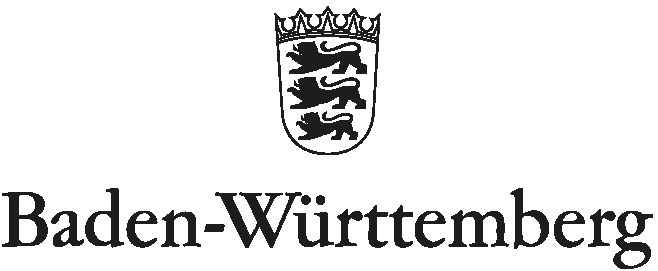 STAATLICHES SCHULAMT GÖPPINGEN